$45,000.00FAVREAU – GRIFFIS, LYONS2205 MITCHELL ST. JAVAJAVA 1ST ADDN TO PAYNE’S PLAT LOTS 3 & 4 BLOCK 5RECORD #4156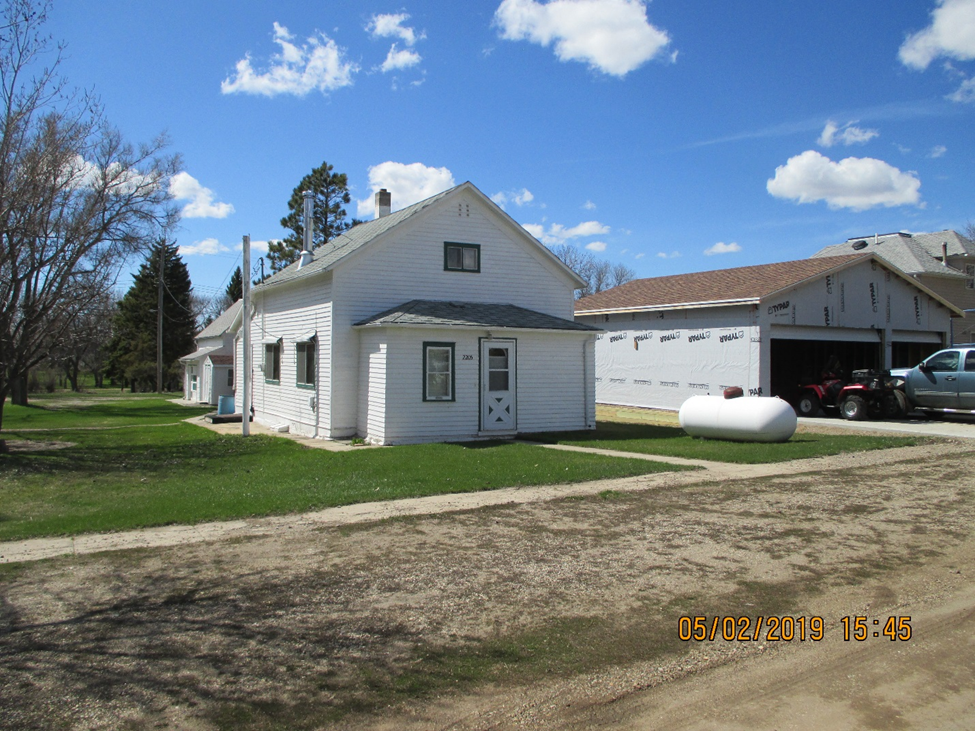 LOT SIZE 100’ X 140’                                            748 SQ FT MAIN FLOORSINGLE FAMILY – ONE STORY                            906 SQ FT TOTALFINISHED ATTIC                                                     NO BSMTFAIR QUALITY AVERAGE CONDITION                                 16’ X 24’ DETACHED GARAGEBUILT IN 1900                                                16’ X 18’ SOLID WALL PORCHSOLD ON 1/15/19 FOR $45,000ASSESSED IN 2019 AT $9,185SOLD IN 2011 $15,000ASSESSED IN 2012 $7,725                                     RECORD #4156